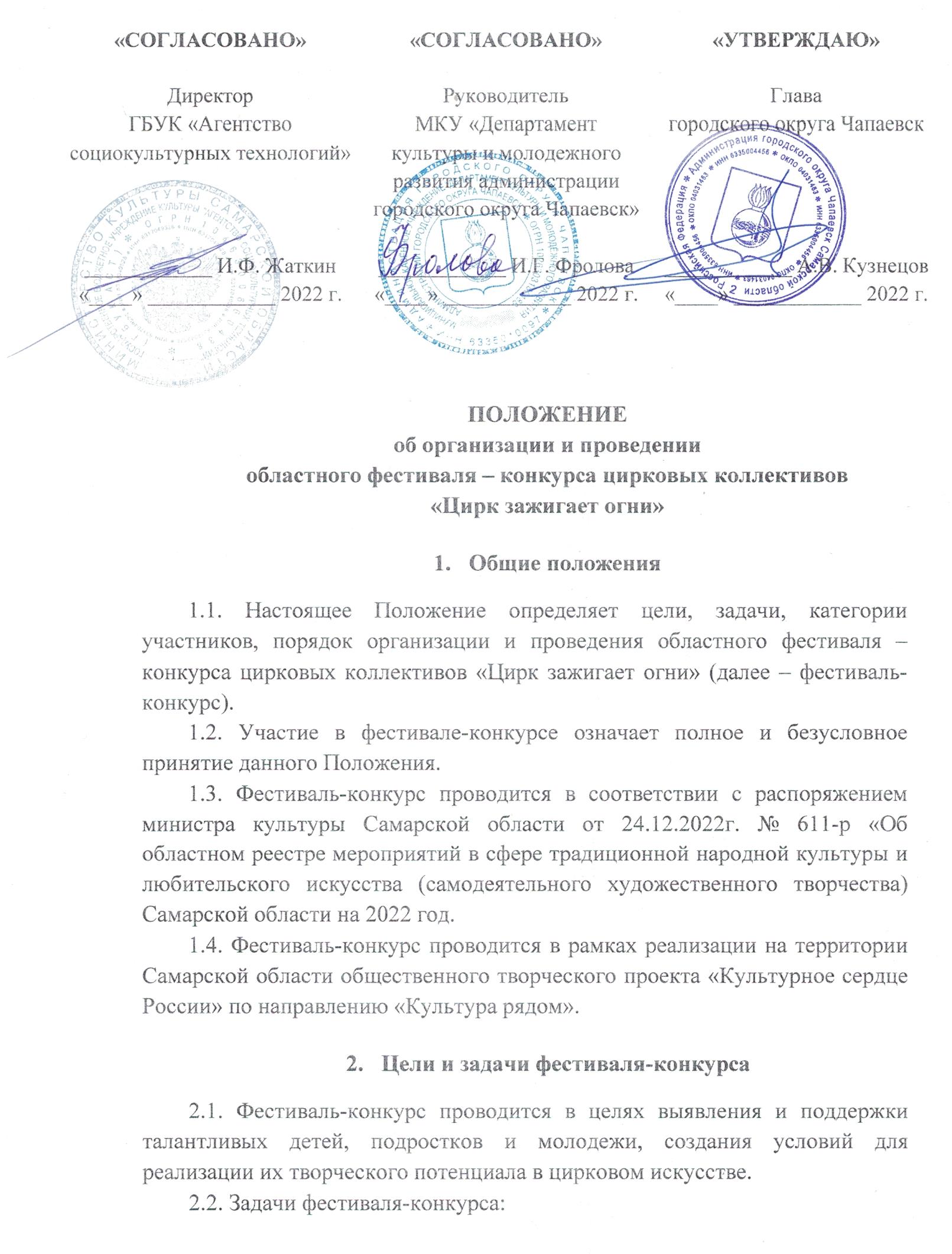 -  сохранение и развитие традиций циркового искусства;- выявление ярких, самобытных талантов в области циркового любительского искусства;- повышение художественного уровня репертуара и исполнительского мастерства участников;- создание новой творческой площадки для дальнейшего развития и привлечения талантливых детей и молодёжи;- содействие воспитанию здорового образа жизни молодежи и вовлечению их в сферу циркового искусства;- повышение профессионального уровня руководителей самодеятельных цирковых коллективов;- обеспечение культурного обмена между самодеятельными цирковыми коллективами Самарской области;- формирование единого культурного пространства и позитивного имиджа Самарской области.Организационная структура фестиваля-конкурса3.1. Учредитель фестиваля-конкурса:- МКУ «Департамент культуры и молодежного развития администрации городского округа Чапаевск».3.2. Организаторы фестиваля-конкурса:- МБУ «Социокультурный досуговый комплекс» г.о. Чапаевск;-  ГБУК «Агентство социокультурных технологий»;- МБУ «Ресурсный центр развития культуры, туризма и молодежной политики» г.о. Чапаевск.3.3. Фестиваль-конкурс проводится при поддержке Самарского государственного цирка им. О. Попова.3.4. С целью координации действий по организации фестиваля-конкурса и решения творческих и технических вопросов его подготовки Учредитель и Организаторы создают оргкомитет (Приложение 1). Оргкомитет: осуществляет разработку нормативных документов фестиваля-конкурса и содержательной части конкурсных испытаний;определяет форму проведения фестиваля-конкурса;консультирует участников фестиваля-конкурса по организационным вопросам;обеспечивает содержательное соответствие всех мероприятий фестиваля-конкурса его целям и задачам;рассматривает заявки и информирует участников о правилах проведения фестиваля-конкурса;осуществляет подготовку и проведение фестиваля-конкурса;устанавливает порядок выступления участников;обеспечивает торжественную церемонию открытия и награждение участников фестиваля-конкурса.3.5. С целью оценки выступлений участников фестиваля-конкурса во всех номинациях формируется состав профессионального жюри (Приложение 2).Порядок и условия проведения фестиваля-конкурса4.1. Фестиваль-конкурс состоится 12 ноября 2022 года в 12:00.Прием заявок осуществляется до 01 ноября 2022 года (включительно). Участники направляют в адрес Оргкомитета фестиваля-конкурса заявку (Приложение 3) вместе со всеми приложениями на электронную почту festchap@mail.ru с пометкой «Цирк зажигает огни».4.2. Место проведения фестиваля-конкурса: МБУ «Социокультурный досуговый комплекс» г.о.Чапаевск. Адрес: Самарская область, г.Чапаевск, ул. Комсомольская, 16.4.3. Участники фестиваля-конкурса: цирковые коллективы культурно-досуговых учреждений, учреждений дополнительного образования Самарской области и других регионов Российской Федерации, а также отдельные исполнители, имеющие соответствующий фестивалю-конкурсу репертуар (далее - участники).4.4. Количественный состав участников фестиваля-конкурса: - соло;- дуэт;- трио;- малая форма (4-5 человек);- ансамбль (от 6 человек).4.5. В фестивале-конкурсе принимают участие цирковые коллективы и индивидуальные исполнители следующих возрастных категорий:- 5-8 лет;- 9-12 лет;- 13-15 лет;- 16-18 лет;- от 19 лет;- смешанная категория.4.6. В фестивале-конкурсе участники представляют номера в следующих жанрах циркового искусства: - акробатика (парная, вольтижная, прыжковая, групповая, скакалка и др.);- каучук-пластика;- жонглирование (в т.ч. антипод);- эквилибристика (ручная, катушки, вольностоящая и переходная лестница, проволока, моноцикл и т.д.);- музыкальная эксцентрика, клоунада, пантомима, пародия;- воздушная гимнастика (кольцо, полотна, ремни, корд де парель, бамбук, корд де волан и т.д.);- оригинальный жанр (хула-хупы, дьяболо и др.);- иллюзион (фокусники, иллюзионисты, мнемотехника);- шоу-представление (смешение жанров).4.7. Каждый коллектив или индивидуальный исполнитель представляет на фестиваль-конкурс номера продолжительностью не менее 3-х, но не более 5 минут для индивидуальных номеров, не менее 3-х, но не более 7 минут – для групповых.4.8. Ассистенты участниками номера не являются.4.9.  Конкурсные ограничения:- не разрешена демонстрация номеров с использованием животных, живого огня, битых стекол;- не допускаются к участию воздушные номера без средств страховки;- все чекеля, карабины, машинки вращения должны иметь заводскую маркировку, все тросы должны иметь сертификаты, действующие акты технического освидетельствования подвесной аппаратуры и технические паспорта на аппаратуру воздушных номеров, быть правильно «зачалены» и обмотаны;- участники фестиваля-конкурса обязаны проводить разминки перед выступлениями по графику во избежание травм и растяжений;- в период проведения фестиваля-конкурса руководители самодеятельных детских коллективов несут полную ответственность за монтаж цирковых аппаратов и технику безопасности во время исполнения номеров, а также берут на себя ответственность за получение согласия на участие в фестивале-конкурсе для конкурсантов, не достигших 18 лет от родителей или лиц их заменяющих;- организаторы фестиваля-конкурса не несут ответственность за состояние здоровья и травматизм артистов во время проведения фестиваля, а также как за порчу или утерю реквизита.Порядок оценки и подведение итогов фестиваля-конкурса5.1. Жюри фестиваля-конкурса формируется из ведущих деятелей циркового, хореографического и театрального искусства.Жюри обладает исключительным правом принятия решений о награждении победителей.5.2. Критерии оценки:- профессионализм исполнителя (техника исполнения номера, сложность);- художественное оформление номера (костюм, прическа, грим, оформление реквизита, культура исполнения);- артистизм;- режиссерская постановка номера (раскрытие  художественного образа, соответствие  музыкального сопровождения возрасту).5.3. Распределение призовых мест в конкурсной программе производится на основании протокола жюри и количества набранных баллов по каждому отдельному номеру. Расчет баллов производится на основании рекомендуемых критериев и оценивается по 10-бальной системе каждым членом жюри.5.4. Жюри определяет победителей и присуждает:- Гран-при фестиваля-конкурса одному или нескольким лучшим творческим номерам;- награду в каждом жанре и возрастной категории (лауреат 1, 2, 3 степени, дипломант 1, 2, 3 степени, участник, специальные призы).Жюри имеет право: в каждой возрастной группе наградить участников специальными дипломами, не присуждать призовое место, присуждать несколько призовых мест, вводить дополнительные поощрительные призы.Решение жюри фестиваля-конкурса является окончательным и пересмотру не подлежит.5.5. Организаторами и спонсорами могут быть учреждены дополнительные призы и награды по согласованию с оргкомитетом и жюри фестиваля-конкурса.Финансовые условия6.1. Финансирование осуществляется в рамках внебюджетных источников.6.2. Расходы по подготовке к участию в фестивале-конкурсе, по доставке участников к месту проведения и обратно, расходы на проживание и питание осуществляются за счет направляющей стороны.6.3. Организационный взнос за 1 (один) творческий номер составляет:- солист – 400 рублей;- дуэт – 700 рублей;- трио – 1000 рублей;- малая форма (4-5 человек) – 300 рублей за каждого участника;- ансамбль (от 6 человек) – 250 рублей за каждого участника.6.4. Участники фестиваля-конкурса имеют возможность заказать индивидуальный, именной диплом участника или лауреата (дуэт, трио, малая форма, ансамбль). Услуга платная, цена – 100 рублей за диплом.Заключительные положения7.1. Подача официальной заявки на участие в фестивале-конкурсе означает полное и безусловное принятие правил проведения фестиваля-конкурса и согласие на обработку персональных данных и на фото- и видеосъемку (Приложение 6.1 для несовершеннолетних, Приложение 6.2 для совершеннолетних).7.2. В целях обеспечения общественной и антитеррористической безопасности и правопорядка в период проведения фестиваля-конкурса пропуск преподавателей, родителей и участников будет осуществляться в соответствии с представленным списком. Сопровождающим иметь при себе паспорт или иной документ удостоверяющий личность.7.3. Конкурс проводится в соответствии с действующими на момент его проведения требованиями Роспотребнадзора. В случае ухудшения эпидемиологической обстановки фестиваль-конкурс пройдет в заочном формате.7.4. Каждый участник фестиваля-конкурса имеет право на речевую рекламу своего спонсора.  Видеосъёмка фестиваля-конкурса участниками и сопровождающими их лицами для личного пользования разрешена с места.7.5. Основную съемку конкурса ведет информационный партнер фестиваля-конкурса. Профессиональная фото- и видеосъёмка возможна только по согласованию с оргкомитетом.Организаторы фестиваля-конкурса имеют право использовать фото- и видеоматериалы, в том числе для радио и телевидения, а также для иных средств массовой информации для изготовления любых рекламных материалов.7.6. Все взаимоотношения по авторским правам и правам, смежным с авторскими, с авторскими обществами (РАО) и/или иными организациями, управляющими имущественными правами на коллективной основе, при использовании произведений в рамках фестиваля-конкурса регулируются заявителем самостоятельно и за свой счет.7.7. Возникающие спорные вопросы решаются путем переговоров с оргкомитетом фестиваля-конкурса.7.8. ВНИМАНИЕ! Ответственность за жизнь и здоровье детей, и правильное креплению цирковых аппаратов, выполнение работы по подвеске полностью возлагается на руководителя коллектива.7.9. Технические параметры сцены:ширина – 8м, высота – 6м, глубина – 12м, карманы с левой и правой стороны.Воздушный подвес – центральная точка, без кача и движения по кругу. Подъем аппаратов вручную, допустимое количество исполнителей на одном аппарате не более двух человек.7.10. Адрес оргкомитета фестиваля-конкурса: 446100, Самарская область, г.Чапаевск, ул. Комсомольская, 16,  муниципальное бюджетное учреждение «Социокультурный досуговый комплекс» городского округа Чапаевск, телефон/факс:   8(84639)2-26-07,   e-mail: festchap@mail.ru Контактное лицо: Трофимов Николай Андреевич, менеджер МБУ «Социокультурный досуговый комплекс» г.о. Чапаевск, 8(927)905-08-96.Оргкомитетобластного фестиваля-конкурса цирковых коллективов «Цирк зажигает огни»         Председатель оргкомитета - Фролова Ирина Геннадьевна, руководитель МКУ «Департамент культуры и молодежного развития администрации городского округа Чапаевск».Члены оргкомитета:Жаткин Игорь Федорович – директор ГБУК «Агентство социокультурных технологий»;Фильченкова Татьяна Евгеньевна – директор МБУ «Социокультурный досуговый комплекс» г.о.Чапаевск.Яштылова Татьяна Борисовна – директор МБУ «Ресурсный центр развития культуры, туризма и молодежной политики» г.о. Чапаевск.Жюриобластного фестиваля-конкурса цирковых коллективов «Цирк зажигает огни»Анкета-заявкана участие в областном фестивале – конкурсе цирковых коллективов «Цирк зажигает огни»Вместе с анкетой подаются:- копии свидетельств о рождении (или копии паспортов) участников;- список участников коллектива (Приложение 4);- список сопровождающих (Приложение 5);- согласие на обработку персональных данных и на фото- и видеосъемку (Приложение 6.1 для несовершеннолетних, Приложение 6.2 для совершеннолетних);- фонограмма выступления.ВНИМАНИЕ! Внимательно отнеситесь к заполнению заявки! На каждый творческий номер подается отдельная заявка.Заявка подается одним электронным письмом со всеми приложениями до 01 ноября 2022 года (включительно) на электронный адрес festchap@mail.ru с пометкой «Цирк зажигает огни».Список участников областного фестиваля – конкурса цирковых коллективов  «Цирк зажигает огни»_____________________________________________________________________Название коллективаСписок сопровождающих участников областного фестиваля – конкурса цирковых коллективов  «Цирк зажигает огни»_____________________________________________________________________Название коллективаСОГЛАСИЕ на обработку персональных данных и на фото- и видеосъемку несовершеннолетнегоЯ,_____________________________________________________________________,(Ф.И.О полностью)серия ________№___________ , выдан _________________________________________________________________________________________________________________________(вид документа, удостоверяющего личность)_____________________________________________________________________________(дата выдачи, наименование органа, выдавшего документ)проживающий (ая) по адресу:____________________________________________________с целью участия в областном фестивале-конкурсе цирковых коллективов «Цирк зажигает огни» даю согласие МБУ «Социокультурный досуговый комплекс» г.о. Чапаевск (ул. Комсомольская, д.16):на автоматизированную, а также без использования средств автоматизации, обработку персональных данных моего ребенка, в соответствии со статьей 9 Федерального закона «О персональных данных», а именно на совершение действий, предусмотренных пунктом 3 статьи 3 Федерального закона «О персональных данных»;на фото- и видеосъемку своего ребенка, в соответствии со статьей 152.1 Гражданского кодекса РФ, с целью дальнейшего использования их в освещении деятельности учреждения, в том числе в СМИ.Подтверждаю, что давая такое Согласие, я действую по собственной воле и в интересах своего ребенка. Согласие может быть отозвано по письменному заявлению. Настоящее Согласие дается на период до  истечения  сроков  хранения соответствующей  информации или документов, содержащих указанную информацию, определяемых в соответствии с  законодательством Российской Федерации.	Примечание: согласие на обработку персональных данных несовершеннолетних лиц подписывают их законные представители.СОГЛАСИЕ на обработку персональных данных и на фото- и видеосъемкуЯ,_____________________________________________________________________,(Ф.И.О полностью)серия ________№___________ , выдан _________________________________________________________________________________________________________________________(вид документа, удостоверяющего личность)_____________________________________________________________________________(дата выдачи, наименование органа, выдавшего документ)проживающий (ая) по адресу:___________________________________________________,с целью участия в областном фестивале-конкурсе цирковых коллективов «Цирк зажигает огни» даю согласие МБУ «Социокультурный досуговый комплекс» г.о. Чапаевск (ул. Комсомольская, д.16):на автоматизированную, а также без использования средств автоматизации, обработку моих персональных данных, в соответствии со статьей 9 Федерального закона «О персональных данных», а именно на совершение действий, предусмотренных пунктом 3 статьи 3 Федерального закона «О персональных данных»;на фото- и видеосъемку, в соответствии со статьей 152.1 Гражданского кодекса РФ, с целью дальнейшего использования их в освещении деятельности учреждения, в том числе в СМИ.Подтверждаю, что давая такое Согласие, я действую по собственной воле и в своих интересах. Согласие может быть отозвано по письменному заявлению. Настоящее Согласие дается на период до  истечения  сроков  хранения соответствующей  информации или документов, содержащих указанную информацию, определяемых в соответствии с  законодательством Российской Федерации.Приложение 1к Положению об организации и проведении областногофестиваля-конкурса цирковых коллективов «Цирк зажигает огни»Приложение 2к Положению об организации и проведении областного фестиваля-конкурса цирковых коллективов «Цирк зажигает огни»Председатель жюри:Председатель жюри:Блинчиков Валерий Александрович директор филиала ФКП «Российская государственная цирковая компания» «Самарский государственный цирк» им. О.Попова(по согласованию)Члены жюри:Члены жюри:Драгунов Константин Юрьевич цирковой артист в жанре «клоунада», г.Сызрань (по согласованию)АндреевСергей Михайловичрежиссёр инклюзивного театра «Встань и иди», режиссёр театра родителей «Экзюпери», режиссёр-педагог театральной студии «Побег», преподаватель Самарского государственного института культуры кафедры «Режиссура театрализованных праздников и представлений»(по согласованию)ЖандаровАлексей ИвановичПреподаватель высшей категории Самарского государственного института культуры, хореограф самарского молодежного драматического театра «Мастерская», продюсер и художественный руководитель танцевальной мастерской  Жандаровых, судья детских и юношеских танцевальных конкурсов, победитель всероссийских и международных и конкурсов (по согласованию)Ответственный секретарь жюри:Ответственный секретарь жюри:ТрофимовНиколай Андреевичменеджер МБУ «Социокультурный досуговый комплекс» г.о. ЧапаевскПриложение 3к Положению об организации и проведении областного фестиваля-конкурса цирковых коллективов «Цирк зажигает огни»Название коллективаГород/населенный пунктКоличество приезжающих, из них участниковНаименование учрежденияУчастники номера (ФИО)Название номераХронометражЖанрВозрастная группаФ.И.О. руководителя (полностью)Мобильный телефон руководителяE-mail руководителяТехнические требования (при необходимости)  Благодарственное письмо руководителю (кому Ф.И.О.)Дополнительная информацияПриложение 4к Положению об организации и проведении областного фестиваля-конкурса цирковых коллективов «Цирк зажигает огни»№ФИОДата рожденияПриложение 5к Положению об организации и проведении областного фестиваля-конкурса цирковых коллективов «Цирк зажигает огни»№ФИОДата рожденияПриложение 6.1к Положению об организации и проведении областного фестиваля-конкурса цирковых коллективов «Цирк зажигает огни»В интересах несовершеннолетнего_________________________________(ФИО несовершеннолетнего)_________________________________(дата рождения несовершеннолетнего)________________Дата___________________Подпись_________________________________________ФИОПриложение 6.2к Положению об организации и проведении областного фестиваля-конкурса цирковых коллективов «Цирк зажигает огни»________________Дата___________________Подпись_________________________________________ФИО